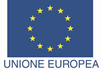 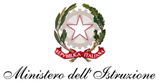 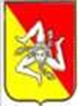 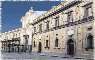 IISS "VEN. IGNAZIO CAPIZZI" BRONTELiceo Classico - Liceo Artistico - Liceo Scientifico  - I.P.S.I.A-IPSASRCM: CTIS00900XAlla Dirigente Scolastica dell’IISS “ Ven.I.Capizzi”BronteOggetto: Dichiarazione/Scheda di valutazione attribuzione Bonus – Anno scolastico 2020-21Il/La sottoscritto/ a 	docente a tempo indeterminato presso la sede di 	per l’insegnamento di 	ai fini dell’attribuzione del bonus per la valorizzazione del merito, ai sensi dell’art.1, cc. 126, 127, 128 della Legge 107/2015VISTI i criteri adottati dal Comitato di Valutazione in data 7 luglio 2017; VISTA la normativa vigente in materia di autocertificazione D.P.R. 445/2000;VISTA la circolare n.      del DICHIARASotto la propria responsabilità che i dati e le informazioni indicati nella presente scheda, debitamente compilata e sottoscritta, per l’accesso al fondo per la valorizzazione del merito del personale docente sono veritieri.Il/la Sottoscritto/a dichiara:Di non essere destinatario di provvedimenti disciplinari negli ultimi due anni scolastici (incluso l’anno in corso);Di non aver superato i 30 giorni di assenza nell’anno scolastico in corso;Di non avere superato 10 ore di assenze nelle riunioni collegiali nell’anno scolastico in corso.Di aver superato l’anno di prova Bronte	In fedeIl/la Docente………………………………………………AREA A)Qualità dell'insegnamento e del contributo al miglioramento dell'istituzione scolastica, nonché del successo formativo e scolastico degli studenti(Punti 40/100)AREA A)Qualità dell'insegnamento e del contributo al miglioramento dell'istituzione scolastica, nonché del successo formativo e scolastico degli studenti(Punti 40/100)AREA A)Qualità dell'insegnamento e del contributo al miglioramento dell'istituzione scolastica, nonché del successo formativo e scolastico degli studenti(Punti 40/100)AREA A)Qualità dell'insegnamento e del contributo al miglioramento dell'istituzione scolastica, nonché del successo formativo e scolastico degli studenti(Punti 40/100)AREA A)Qualità dell'insegnamento e del contributo al miglioramento dell'istituzione scolastica, nonché del successo formativo e scolastico degli studenti(Punti 40/100)AREA A)Qualità dell'insegnamento e del contributo al miglioramento dell'istituzione scolastica, nonché del successo formativo e scolastico degli studenti(Punti 40/100)A1) QUALITÀ DELL'INSEGNAMENTOPUNTEGGIO MAX 15A1) QUALITÀ DELL'INSEGNAMENTOPUNTEGGIO MAX 15A1) QUALITÀ DELL'INSEGNAMENTOPUNTEGGIO MAX 15A1) QUALITÀ DELL'INSEGNAMENTOPUNTEGGIO MAX 15A1) QUALITÀ DELL'INSEGNAMENTOPUNTEGGIO MAX 15A1) QUALITÀ DELL'INSEGNAMENTOPUNTEGGIO MAX 15INDICATORIDESCRITTORIDOCUMENTABILITÀDocumenta zione docenteAuto valutazione docentePunteggio riservato al DSCapacità progettuale.Punti 4Programmazione accurata delle attività didattiche.Tenuta efficace della documentazione didattica esemplificativa delle innovazioni praticate (didattica laboratoriale, cooperative learning…).Elevata puntualità nell’esecuzione dei compiti assegnati.Compilazione completa del registro elettronicoVerbali dei consigli di classe. Programmazioni disciplinari e di classe. Relazioni finali.Eventuale materiale didattico prodotto. Registro elettronicoPartecipazione attiva alla vita della scuola.Produzione, anche in team, di materiali didattici su tematiche/discipline coerenti con il curricolo di scuolaPunti 3Partecipazione attiva ad azioni di sistema decise dalla scuola (alternanza, progetti europei, progetti interculturali…).Partecipazione attiva ai gruppi di progetto e ai dipartimenti.Progettazione e coordinamento di Unità di Apprendimento.Progettazione del curricolo disciplinare.Non assentarsi per più di cinque giorniDelibere del Collegio dei docenti Nomine del Dirigente Scolastico Verbali di dipartimento.Documentazione agli atti della scuola o a cura del docente..Partecipazione a corsi di aggiornamento e formazione durata minima di 8 ore.Punti 1 da 8 a 15 orePunti 2 da 16 a 23 oreFrequenza in modo sistematico e significativo, di corsi di aggiornamento organizzati dalla Scuola o da enti accreditati dal MIUR, su tematiche disciplinari o legate agli obiettivi stabiliti nel POF/PTOF.Ricaduta della formazione effettuata all’interno della scuola, attraverso la diffusione di materiali prodotti.Documentazione prodotta dal docente:-	Attestati di partecipazione..Punti 3 da 24 a 31 orePunti 4 da 31 a 39 orePunti 5 oltre 40 oreInclusione e accoglienza.Punti 3Accoglienza e inclusione alunni BES-DSA- STRANIERI –DISABILI e con problemi vari in attività progettuali che prevedono anche l’uso di strumentazione specifica.Costruzione/utilizzazione di ambienti di apprendimento innovativi ed efficaci per l’inclusione e per la costruzione di curricoli personalizzati.Significativi miglioramenti sul piano dell’inclusione scolastica e sociale e della maturazione cognitiva esocio-relazionale.Documentazione a cura del docente e presenza agli atti della scuola delle attività progettuali finalizzate all’inclusione e all’accoglienza.A2) CONTRIBUTO AL MIGLIORAMENTO DELL’ISTITUZIONE SCOLASTICAPUNTEGGIO MAX 13A2) CONTRIBUTO AL MIGLIORAMENTO DELL’ISTITUZIONE SCOLASTICAPUNTEGGIO MAX 13A2) CONTRIBUTO AL MIGLIORAMENTO DELL’ISTITUZIONE SCOLASTICAPUNTEGGIO MAX 13A2) CONTRIBUTO AL MIGLIORAMENTO DELL’ISTITUZIONE SCOLASTICAPUNTEGGIO MAX 13A2) CONTRIBUTO AL MIGLIORAMENTO DELL’ISTITUZIONE SCOLASTICAPUNTEGGIO MAX 13A2) CONTRIBUTO AL MIGLIORAMENTO DELL’ISTITUZIONE SCOLASTICAPUNTEGGIO MAX 13INDICATORIDESCRITTORIDOCUMENTABILITÀDocumenta zione docenteAuto valutazione docentePunteggio riservato al DSPartecipazione a gare e concorsi con il coinvolgimento di delegazioni di alunni o gruppi classe.Punti 2In aggiunta: punti 1 fino a un max 2se per l’iniziativa/e si sono ottenuti:riconoscimenti formali;risultati di qualità;miglioramento in termini di immagine positiva dellaPartecipazione a gare, concorsi, eventi, progetti interni o esterni con gli alunni finalizzati al miglioramento delle pratiche didattiche ed educative, coerenti con gli obiettivi prioritari del PdM e del POF/PTOF.Riconoscimenti formali Risultati di qualitàMiglioramento	dell’immagine	positiva della scuolaDocumentazione agli atti della scuola. Articoli sul sito della scuolascuola.Disponibilità	sostituzione colleghi assentiPunti 2Disponibilità dichiarata supportata da supplenze svolte con ore eccedenti, soprattutto con disponibilità della prima e dell’ultima ora.Documentazione agli atti della scuolaRelazioni interpersonali.Punti 3Relazioni positive con genitori, colleghi, dirigente, personale ATA, soggetti del territorio.Frequenza	degli	incontri	con	le	famiglie, condivisione dei problemiPartecipazione assidua agli incontri scuola famiglia.Assenza di criticità formalmente denunciate o rilevate dal Dirigente Scolastico o da genitori, colleghi e/o personale…Firme docenti Atti della scuolaRapporti con gli studentiPunti 4Relazioni positive con tutti gli alunni.Rispetto del patto formativo.Gestione del gruppo-classe.Consuetudine nell’uso di interventi didattici e valutativi con coinvolgimento degli studenti.Assenza di criticità formalmente denunciate, rilevate dal Dirigente Scolastico e/o da studenti.A3)MIGLIORAMENTO DEL SUCCESSO FORMATIVO E SCOLASTICO DEGLI STUDENTIPUNTEGGIO MAX 12A3)MIGLIORAMENTO DEL SUCCESSO FORMATIVO E SCOLASTICO DEGLI STUDENTIPUNTEGGIO MAX 12A3)MIGLIORAMENTO DEL SUCCESSO FORMATIVO E SCOLASTICO DEGLI STUDENTIPUNTEGGIO MAX 12A3)MIGLIORAMENTO DEL SUCCESSO FORMATIVO E SCOLASTICO DEGLI STUDENTIPUNTEGGIO MAX 12A3)MIGLIORAMENTO DEL SUCCESSO FORMATIVO E SCOLASTICO DEGLI STUDENTIPUNTEGGIO MAX 12A3)MIGLIORAMENTO DEL SUCCESSO FORMATIVO E SCOLASTICO DEGLI STUDENTIPUNTEGGIO MAX 12INDICATORIDESCRITTORIDOCUMENTABILITÀDocumenta zione docenteAuto valutazione docentePunteggio riservato al DSIndividualizzazione personalizzazione dei processi di insegnamento/apprendimentoPunti 3Attività di recupero, o di potenziamento personalizzate in relazione ai problemi o ai bisogni emersi, realizzate attraverso l’utilizzo/produzione di mappe concettuali, schemi, tabelle, materiali di approfondimento, lezioni autonomamente prodotte, software dedicati, questionari, raccolta dati e relativa elaborazione.Documentazione a cura del docente e presenza agli atti della scuola delle attività progettuali e del materiale didattico prodotto.Contrasto alla dispersione e all’abbandono scolastico.Punti 3Adesione e realizzazione di progetti MIUR -  regionali finalizzati a contrastare la dispersione o l’abbandono scolastico (es. Area a Rischio, istruzione domiciliare,….)Costruzione/utilizzazione di ambienti di apprendimento innovativi ed efficaci contro la dispersione scolastica.Documentazione agli atti della scuola delle attività progettuali.Attività documentata del docenteMantenimentodell’andamento positivo o miglioramento degli esiti degli alunni nel passaggio da una classe all’altra.Punti 3Raggiungimento di una valutazione degli apprendimenti superiore di 1-2 punti rispetto ai livelli di partenza.Aumento della percentuale degli studenti ammessi alla classe successiva.Aumento degli studenti collocati nella fascia medio alta.Risultati prove d’ingresso. Esiti degli alunni.Documentazione a cura del docente.Ampliamento	dell’offerta formativaPunti 3Proposte e realizzazione di attività di ampliamento dell’offerta formativa coerenti con le finalità del POF/PTOF.Documentazione a cura del docente Documentazione agli atti della scuola delle attività progettuali.AREA B Risultati ottenuti dal docente o dal gruppo di docenti in relazione al potenziamento delle competenze degli alunni e dell'innovazione didattica e metodologica, nonché della collaborazione alla ricerca didattica, alla documentazione e alla diffusione di buone pratiche didattiche(Punti 30/100)AREA B Risultati ottenuti dal docente o dal gruppo di docenti in relazione al potenziamento delle competenze degli alunni e dell'innovazione didattica e metodologica, nonché della collaborazione alla ricerca didattica, alla documentazione e alla diffusione di buone pratiche didattiche(Punti 30/100)AREA B Risultati ottenuti dal docente o dal gruppo di docenti in relazione al potenziamento delle competenze degli alunni e dell'innovazione didattica e metodologica, nonché della collaborazione alla ricerca didattica, alla documentazione e alla diffusione di buone pratiche didattiche(Punti 30/100)AREA B Risultati ottenuti dal docente o dal gruppo di docenti in relazione al potenziamento delle competenze degli alunni e dell'innovazione didattica e metodologica, nonché della collaborazione alla ricerca didattica, alla documentazione e alla diffusione di buone pratiche didattiche(Punti 30/100)AREA B Risultati ottenuti dal docente o dal gruppo di docenti in relazione al potenziamento delle competenze degli alunni e dell'innovazione didattica e metodologica, nonché della collaborazione alla ricerca didattica, alla documentazione e alla diffusione di buone pratiche didattiche(Punti 30/100)AREA B Risultati ottenuti dal docente o dal gruppo di docenti in relazione al potenziamento delle competenze degli alunni e dell'innovazione didattica e metodologica, nonché della collaborazione alla ricerca didattica, alla documentazione e alla diffusione di buone pratiche didattiche(Punti 30/100)B1) POTENZIAMENTO DELLE COMPETENZE DEGLI ALUNNIPUNTEGGIO MAX 12B1) POTENZIAMENTO DELLE COMPETENZE DEGLI ALUNNIPUNTEGGIO MAX 12B1) POTENZIAMENTO DELLE COMPETENZE DEGLI ALUNNIPUNTEGGIO MAX 12B1) POTENZIAMENTO DELLE COMPETENZE DEGLI ALUNNIPUNTEGGIO MAX 12B1) POTENZIAMENTO DELLE COMPETENZE DEGLI ALUNNIPUNTEGGIO MAX 12B1) POTENZIAMENTO DELLE COMPETENZE DEGLI ALUNNIPUNTEGGIO MAX 12INDICATORIDESCRITTORIDOCUMENTABILITÀDocumenta zione docenteAuto valutazione docentePunteggio riservato al DSPotenziamento	delle competenzePunti 4Utilizzo della didattica per competenzePercorsi di potenziamento disciplinare, sia in orario curriculare che extracurriculare con esiti positivi.Utilizzo regolare di modalità flessibili di organizzazione della classe (laboratori, gruppi di lavoro, tutoraggio tra pari,…).Posizionamento rispetto alla media nazionale. No cheating.ProgettazioneEsiti delle prove per classi parallele RelazioniEsiti finaliDati prove INVALSIRisultati prove standardizzateAumento della percentuale degli alunni collocati nei livelli 4 e 5nazionali (INVALSI) soloAumento della percentuale degli alunni collocati nei livelli 4 e 5per le classi IIAumento della percentuale degli alunni collocati nei livelli 4 e 5Punti 3Aumento della percentuale degli alunni collocati nei livelli 4 e 5Potenziamento	delle eccellenzePunti 2Risultati di eccellenza raggiunti dagli alunni in determinati ambiti disciplinari.Schede di valutazione Riconoscimenti e/o premiPotenziamento	delle competenze di cittadinanza attiva.Attività per la condivisione delle regole di comportamento tra gli studenti per il rispetto delle buone regole di convivenza sociale e la consapevolezza dei diritti doveri individuali e di gruppo.Schede di valutazioneMonitoraggio di attività specifiche: Notte del liceo Classico, feste di fine Anno, olimpiadi, partecipazione a eventi specifici)Voti di condottaPunti 3Organizzazione e realizzazione, in ambito curriculare ed extracurriculare di percorsi di cittadinanza attiva, sviluppo sostenibile, legalità, solidarietà, teatro, ecc con la partecipazione attiva degli studenti.Produzione	di	schede	di	valutazione	delle competenze di cittadinanza.B2) INNOVAZIONE DIDATTICA E METODOLOGICAB2) INNOVAZIONE DIDATTICA E METODOLOGICAPUNTEGGIO MAX 12PUNTEGGIO MAX 12PUNTEGGIO MAX 12INDICATORIDESCRITTORIDOCUMENTABILITÀDichiarazio ne docenteAuto valutazione docentePunteggio riservato al DSPromozione	pratiche didattiche innovative.Utilizzo della didattica per competenze.Utilizzo di metodologie alternative alla lezione frontale: flipped classroom, cooperative learning,Piano di lavoro e materiale didattico prodottoEventuali monitoraggi Sito WebDidattica laboratorialePunti 3didattica laboratoriale per gruppi, per classi aperte, con uso di strumentazioni innovative, con sperimentazione di ambienti di apprendimento originali ed efficaci.Partecipazione a programmi di ricerca-azione in ambito didattico ed educativo con colleghi, gruppi, comunità di pratiche, con messa in atto e diffusionedei prodotti realizzati nella scuola.Uso di strumenti valutativiValutazione dei risultati dell’apprendimento attraverso rubriche di valutazione e prove autentiche, allo scopo di rilevare lo sviluppo delle competenze.Capacità di rendere la valutazione “formativa” e di stimolare negli alunni l’autovalutazione.Utilizzo di griglie di misurazione comuni.Uso di strumenti diversificati nella valutazione (anche assegnazione di compiti secondo i livelli di competenza degli studenti.Prove effettuate Grigie di valutazione Griglie di misurazione Monitoraggiadeguati	a	rilevare	loValutazione dei risultati dell’apprendimento attraverso rubriche di valutazione e prove autentiche, allo scopo di rilevare lo sviluppo delle competenze.Capacità di rendere la valutazione “formativa” e di stimolare negli alunni l’autovalutazione.Utilizzo di griglie di misurazione comuni.Uso di strumenti diversificati nella valutazione (anche assegnazione di compiti secondo i livelli di competenza degli studenti.Prove effettuate Grigie di valutazione Griglie di misurazione Monitoraggisviluppo di competenze.Valutazione dei risultati dell’apprendimento attraverso rubriche di valutazione e prove autentiche, allo scopo di rilevare lo sviluppo delle competenze.Capacità di rendere la valutazione “formativa” e di stimolare negli alunni l’autovalutazione.Utilizzo di griglie di misurazione comuni.Uso di strumenti diversificati nella valutazione (anche assegnazione di compiti secondo i livelli di competenza degli studenti.Prove effettuate Grigie di valutazione Griglie di misurazione MonitoraggiPunti 3Valutazione dei risultati dell’apprendimento attraverso rubriche di valutazione e prove autentiche, allo scopo di rilevare lo sviluppo delle competenze.Capacità di rendere la valutazione “formativa” e di stimolare negli alunni l’autovalutazione.Utilizzo di griglie di misurazione comuni.Uso di strumenti diversificati nella valutazione (anche assegnazione di compiti secondo i livelli di competenza degli studenti.Prove effettuate Grigie di valutazione Griglie di misurazione MonitoraggiAmbienti di apprendimento innovativiStrutturazione di ambienti di apprendimento innovativi ed efficaci per la costruzione di curriculi personalizzati utilizzo della didattica laboratoriale che impiega strumenti informatici (Laboratori di robotica, di domotica, spazi alternativi di apprendimento, blog, laboratori di traduzione… )Documentazione a cura del docente e presenza agli atti della scuola del materiale didattico prodotto.Sito webPunti 2Strutturazione di ambienti di apprendimento innovativi ed efficaci per la costruzione di curriculi personalizzati utilizzo della didattica laboratoriale che impiega strumenti informatici (Laboratori di robotica, di domotica, spazi alternativi di apprendimento, blog, laboratori di traduzione… )Flessibilità nell’orarioPunti 4Sperimentazione di classi aperte, disponibilità al potenziamento delle eccellenze e al recupero delle difficoltà.Proposte di sperimentazione Documentazione agli atti della scuola e/o in possesso del docenteUso di flessibilità nell’orario delle lezioni (classi aperte, programmazione plurisettimanale.Raccordo tra gli assi culturali delle discipline e le competenze chiave.B3) COLLABORAZIONE ALLA RICERCA DIDATTICA, ALLA DOCUMENTAZIONE E ALLA DIFFUSIONE DI BUONE PRATICHE DIDATTICHEPUNTEGGIO MAX 6B3) COLLABORAZIONE ALLA RICERCA DIDATTICA, ALLA DOCUMENTAZIONE E ALLA DIFFUSIONE DI BUONE PRATICHE DIDATTICHEPUNTEGGIO MAX 6B3) COLLABORAZIONE ALLA RICERCA DIDATTICA, ALLA DOCUMENTAZIONE E ALLA DIFFUSIONE DI BUONE PRATICHE DIDATTICHEPUNTEGGIO MAX 6B3) COLLABORAZIONE ALLA RICERCA DIDATTICA, ALLA DOCUMENTAZIONE E ALLA DIFFUSIONE DI BUONE PRATICHE DIDATTICHEPUNTEGGIO MAX 6B3) COLLABORAZIONE ALLA RICERCA DIDATTICA, ALLA DOCUMENTAZIONE E ALLA DIFFUSIONE DI BUONE PRATICHE DIDATTICHEPUNTEGGIO MAX 6B3) COLLABORAZIONE ALLA RICERCA DIDATTICA, ALLA DOCUMENTAZIONE E ALLA DIFFUSIONE DI BUONE PRATICHE DIDATTICHEPUNTEGGIO MAX 6INDICATORIDESCRITTORIDOCUMENTABILITÀDichiarazio ne docenteAutovalutazione docentePunteggioriservato al DSPredisposizione di banche dati di esperienze didattiche Produzione e divulgazione di materiale didatticoPubblicazione di materiale didattico/informativo autonomamente prodotto anche sul sito della scuola.Condivisione	del	materiale	prodotto	in	sedeDocumentazione agli atti della scuola e/o del docente.Iniziative realizzateMateriali prodotti e/o predisposizione di banche dati di esperienze e procedure didatticheSito webcollegiale.Documentazione agli atti della scuola e/o del docente.Iniziative realizzateMateriali prodotti e/o predisposizione di banche dati di esperienze e procedure didatticheSito webPunti 2Collaborazione con INDIRE, INVALSI, PNSD, conDocumentazione agli atti della scuola e/o del docente.Iniziative realizzateMateriali prodotti e/o predisposizione di banche dati di esperienze e procedure didatticheSito webtrasferimento di buone pratiche didattiche nellaDocumentazione agli atti della scuola e/o del docente.Iniziative realizzateMateriali prodotti e/o predisposizione di banche dati di esperienze e procedure didatticheSito webscuola.Documentazione agli atti della scuola e/o del docente.Iniziative realizzateMateriali prodotti e/o predisposizione di banche dati di esperienze e procedure didatticheSito webImpegno	in	progetti	diRealizzazione progetti di ricerca/azione, CLIL, Classi 2.0, progetti di ricerca sull’insegnamento disciplinare, sulla metodologia, progetti sperimentali.Progettazione e realizzazione di progetti Erasmus, progetti Pon, Progetti ASL, Progetti di orientamento e placamento FiXo, Almadiploma, ecc..).Partecipazione Bandi nazionali.Partecipazione a progetti con le Università del territorio.Delibere del Collegio dei docenti Documentazione didattica Documentazione agli atti della scuola e/o a cura del docente.ricerca	metodologica	eRealizzazione progetti di ricerca/azione, CLIL, Classi 2.0, progetti di ricerca sull’insegnamento disciplinare, sulla metodologia, progetti sperimentali.Progettazione e realizzazione di progetti Erasmus, progetti Pon, Progetti ASL, Progetti di orientamento e placamento FiXo, Almadiploma, ecc..).Partecipazione Bandi nazionali.Partecipazione a progetti con le Università del territorio.Delibere del Collegio dei docenti Documentazione didattica Documentazione agli atti della scuola e/o a cura del docente.didattica in collaborazioneRealizzazione progetti di ricerca/azione, CLIL, Classi 2.0, progetti di ricerca sull’insegnamento disciplinare, sulla metodologia, progetti sperimentali.Progettazione e realizzazione di progetti Erasmus, progetti Pon, Progetti ASL, Progetti di orientamento e placamento FiXo, Almadiploma, ecc..).Partecipazione Bandi nazionali.Partecipazione a progetti con le Università del territorio.Delibere del Collegio dei docenti Documentazione didattica Documentazione agli atti della scuola e/o a cura del docente.con Università, in progettiRealizzazione progetti di ricerca/azione, CLIL, Classi 2.0, progetti di ricerca sull’insegnamento disciplinare, sulla metodologia, progetti sperimentali.Progettazione e realizzazione di progetti Erasmus, progetti Pon, Progetti ASL, Progetti di orientamento e placamento FiXo, Almadiploma, ecc..).Partecipazione Bandi nazionali.Partecipazione a progetti con le Università del territorio.Delibere del Collegio dei docenti Documentazione didattica Documentazione agli atti della scuola e/o a cura del docente.nazionali, europei, etcRealizzazione progetti di ricerca/azione, CLIL, Classi 2.0, progetti di ricerca sull’insegnamento disciplinare, sulla metodologia, progetti sperimentali.Progettazione e realizzazione di progetti Erasmus, progetti Pon, Progetti ASL, Progetti di orientamento e placamento FiXo, Almadiploma, ecc..).Partecipazione Bandi nazionali.Partecipazione a progetti con le Università del territorio.Delibere del Collegio dei docenti Documentazione didattica Documentazione agli atti della scuola e/o a cura del docente.Punti 4Realizzazione progetti di ricerca/azione, CLIL, Classi 2.0, progetti di ricerca sull’insegnamento disciplinare, sulla metodologia, progetti sperimentali.Progettazione e realizzazione di progetti Erasmus, progetti Pon, Progetti ASL, Progetti di orientamento e placamento FiXo, Almadiploma, ecc..).Partecipazione Bandi nazionali.Partecipazione a progetti con le Università del territorio.Delibere del Collegio dei docenti Documentazione didattica Documentazione agli atti della scuola e/o a cura del docente.AREA C Responsabilità assunte nel coordinamento organizzativo e didattico e nella formazione del personale(Punti 30/100)AREA C Responsabilità assunte nel coordinamento organizzativo e didattico e nella formazione del personale(Punti 30/100)AREA C Responsabilità assunte nel coordinamento organizzativo e didattico e nella formazione del personale(Punti 30/100)AREA C Responsabilità assunte nel coordinamento organizzativo e didattico e nella formazione del personale(Punti 30/100)AREA C Responsabilità assunte nel coordinamento organizzativo e didattico e nella formazione del personale(Punti 30/100)AREA C Responsabilità assunte nel coordinamento organizzativo e didattico e nella formazione del personale(Punti 30/100)C1) RESPONSABILITÀ ASSUNTE NEL COORDINAMENTO ORGANIZZATIVO E DIDATTICOPUNTEGGIO MAX 25C1) RESPONSABILITÀ ASSUNTE NEL COORDINAMENTO ORGANIZZATIVO E DIDATTICOPUNTEGGIO MAX 25C1) RESPONSABILITÀ ASSUNTE NEL COORDINAMENTO ORGANIZZATIVO E DIDATTICOPUNTEGGIO MAX 25C1) RESPONSABILITÀ ASSUNTE NEL COORDINAMENTO ORGANIZZATIVO E DIDATTICOPUNTEGGIO MAX 25C1) RESPONSABILITÀ ASSUNTE NEL COORDINAMENTO ORGANIZZATIVO E DIDATTICOPUNTEGGIO MAX 25C1) RESPONSABILITÀ ASSUNTE NEL COORDINAMENTO ORGANIZZATIVO E DIDATTICOPUNTEGGIO MAX 25INDICATORIDESCRITTORIDOCUMENTABILITÀDichiarazio ne docenteAuto valutazione docentePunteggio riservato al DSResponsabile	di plesso/sede staccata.Punti 3Supporto al Dirigente scolastico nell’attività di organizzazione del plesso: consigli di classe, colloqui scuola-famiglia, coordinamento di attività della scuola, anche in orario extracurricolare e/o in periodi degli Esami di Stato.Delibere del collegio docenti Nomina del Dirigente scolastico. Relazioni finali.Documentazione agli atti della scuola.Coordinatore del Consiglio di classe/Punti 3Coordinamento	didattico,	coinvolgimento	delle famiglie, attenzione agli studenti.Delibere del Collegio docenti Nomina del Dirigente scolastico. Relazioni finali.Documentazione agli atti della scuola.Tutor di docenti neoimmessi e/o tirocinanti.Punti 2Supporto al Dirigente scolastico nell’organizzazione degli adempimenti afferenti l’anno di prova e formazione dei docenti neo immessi in ruolo e/o tirocinanti.Supporto fattivo ai docenti e/o tirocinantiAdempimenti richiesti dal ruolo di tutorDelibere del Collegio Docenti Nomina del Dirigente scolastico. Relazioni finali.Documentazione agli atti della scuola.Collaboratori del Dirigente scolastico.Punti 3Collaboratori del Dirigente scolastico.Punti 3Supporto al Dirigente scolastico:nella organizzazione e coordinamento degli incontri collegiali: collegio docenti, consigli di classe/interclasse/intersezione, colloqui scuola- famiglia, consiglio d’istituto;nella gestione delle relazioni con l’intera comunità scolastica (genitori, alunni, colleghi, collaboratori scolastici);nel coordinamento di attività della scuola, anche in orario extracurricolare e/o in periodi di chiusura dellelezioni e durante gli Esami di Stato.Nomina del Dirigente scolastico. Documentazione agli atti della scuola.Nomina del Dirigente scolastico. Documentazione agli atti della scuola.Nomina del Dirigente scolastico. Documentazione agli atti della scuola.Nomina del Dirigente scolastico. Documentazione agli atti della scuola.Nomina del Dirigente scolastico. Documentazione agli atti della scuola.Funzione strumentale.Punti 2Funzione strumentale.Punti 2Supporto al Dirigente scolastico nell’organizzazione e coordinamento di settori strategici della scuola: area gestione del POF/PTOF, area continuità/orientamento,	area	nuove tecnologie/supporto docenti, area alunnidiversamente abili, BES e DSA.Delibera collegio Docenti Nomina del Dirigente scolastico. Relazioni finali.Documentazione agli atti della scuola.Delibera collegio Docenti Nomina del Dirigente scolastico. Relazioni finali.Documentazione agli atti della scuola.Delibera collegio Docenti Nomina del Dirigente scolastico. Relazioni finali.Documentazione agli atti della scuola.Delibera collegio Docenti Nomina del Dirigente scolastico. Relazioni finali.Documentazione agli atti della scuola.Delibera collegio Docenti Nomina del Dirigente scolastico. Relazioni finali.Documentazione agli atti della scuola.Componente	NIV (Nucleo interno di valutazione).Punti 1Componente	NIV (Nucleo interno di valutazione).Punti 1Supporto al Dirigente scolastico nella predisposizione del PdM (Piano di miglioramento) e nella redazione/revisione del RAV (Rapporto di autovalutazione).Delibera collegio Docenti Documentazione agli atti della scuola.Delibera collegio Docenti Documentazione agli atti della scuola.Delibera collegio Docenti Documentazione agli atti della scuola.Delibera collegio Docenti Documentazione agli atti della scuola.Delibera collegio Docenti Documentazione agli atti della scuola.Componente	Comitato valutazione.Punti 1diIndividuazione dei criteri per la valorizzazione del merito dei docenti.Nomina del Dirigente scolastico. Documentazione agli atti della scuola (verbali)Nomina del Dirigente scolastico. Documentazione agli atti della scuola (verbali)Nomina del Dirigente scolastico. Documentazione agli atti della scuola (verbali)Nomina del Dirigente scolastico. Documentazione agli atti della scuola (verbali)Nomina del Dirigente scolastico. Documentazione agli atti della scuola (verbali)Componente	Consiglio Circolo/Istituto.Punti 1diPartecipazione attiva e propositiva alle sedute del Consiglio d’Istituto.Documentazione (verbali)agliattidellascuolaAnimatore digitale.Punti 2Animatore digitale.Punti 2Contributo alla realizzazione del PNSD, nei tre ambiti relativi a:formazione interna;coinvolgimento della comunità scolastica e iniziativeNomina del Dirigente scolastico.Attività innovative realizzate. Relazioni finali.Documentazione agli atti della scuola.Nomina del Dirigente scolastico.Attività innovative realizzate. Relazioni finali.Documentazione agli atti della scuola.Nomina del Dirigente scolastico.Attività innovative realizzate. Relazioni finali.Documentazione agli atti della scuola.Nomina del Dirigente scolastico.Attività innovative realizzate. Relazioni finali.Documentazione agli atti della scuola.Nomina del Dirigente scolastico.Attività innovative realizzate. Relazioni finali.Documentazione agli atti della scuola.specifiche con le scuole del territorio.creazione di soluzioni innovative.Frequenza dei corsi di formazione previsti a livello territoriale.Componente del team per l'innovazione	digitale (PNSD).Punti 2Supporto adeguato all’innovazione didattica e organizzativa nella scuola, prevista dal PNSD, nonché all’attività dell’Animatore digitaleFrequenza dei corsi di formazione previsti a livelloterritoriale (poli formativi).Nomina del Dirigente scolastico. Documentazione agli atti della scuola.Somministrazione	e correzione prove INVALSI.Punti 1Somministrazione delle prove in modo corretto.Correzione delle prove.Registrazione	sulla	maschera	elettronica	delle risposte date alle domande delle prove cognitive.Documentazione agli atti della scuola.Visite guidate e viaggi di istruzione.Partecipazione ad altre attività organizzative e didattiche (Es. Comitato di vigilanza, sostituzione del Dirigente Scolastico durante gli Esami di Stato….)Punti 2Disponibilità a supporto organizzativo al Dirigente Scolastico nelle varie fasi organizzative delle visite guidate e partecipazione come accompagnatore.Redazione di un quadro orario funzionale alla didattica e alle esigenze di alunni e studenti.Adempimenti connessi all’incaricoNomina del Dirigente scolastico. Relazioni finaliDocumentazione agli atti della scuola.Supporto organizzativo al Dirigente Scolastico.Contributo all’inventario dei beni.Puntuale attività specifiche: (gare, ufficio tecnico).Rapporti con il territorio e coordinamento Alternanza Scuola Lavoro, rapporti con il territorio, orientamento al Lavoro, eccOrganizzazione e coordinamento del Servizio di Prevenzione e Protezione.Coordinamento delle attività necessarie a garantire la gestione dell'Emergenza e del Primo soccorso.Redazione del Piano Annuale per l’Inclusività.Nomina del Dirigente scolastico.Collaborazione attiva e puntuale in specifiche attività.Incarichi   nell'organigrammadella      sicurezza     (addettoSupporto organizzativo al Dirigente Scolastico.Contributo all’inventario dei beni.Puntuale attività specifiche: (gare, ufficio tecnico).Rapporti con il territorio e coordinamento Alternanza Scuola Lavoro, rapporti con il territorio, orientamento al Lavoro, eccOrganizzazione e coordinamento del Servizio di Prevenzione e Protezione.Coordinamento delle attività necessarie a garantire la gestione dell'Emergenza e del Primo soccorso.Redazione del Piano Annuale per l’Inclusività.Relazioni finaliVerbali e altra documentazione. Piano annuale dell’inclusivitàDocumentazione agli atti della scuola.RSPP,	ASPP,	figureSupporto organizzativo al Dirigente Scolastico.Contributo all’inventario dei beni.Puntuale attività specifiche: (gare, ufficio tecnico).Rapporti con il territorio e coordinamento Alternanza Scuola Lavoro, rapporti con il territorio, orientamento al Lavoro, eccOrganizzazione e coordinamento del Servizio di Prevenzione e Protezione.Coordinamento delle attività necessarie a garantire la gestione dell'Emergenza e del Primo soccorso.Redazione del Piano Annuale per l’Inclusività.sensibili).Supporto organizzativo al Dirigente Scolastico.Contributo all’inventario dei beni.Puntuale attività specifiche: (gare, ufficio tecnico).Rapporti con il territorio e coordinamento Alternanza Scuola Lavoro, rapporti con il territorio, orientamento al Lavoro, eccOrganizzazione e coordinamento del Servizio di Prevenzione e Protezione.Coordinamento delle attività necessarie a garantire la gestione dell'Emergenza e del Primo soccorso.Redazione del Piano Annuale per l’Inclusività.Coordinamento Gruppo HSupporto organizzativo al Dirigente Scolastico.Contributo all’inventario dei beni.Puntuale attività specifiche: (gare, ufficio tecnico).Rapporti con il territorio e coordinamento Alternanza Scuola Lavoro, rapporti con il territorio, orientamento al Lavoro, eccOrganizzazione e coordinamento del Servizio di Prevenzione e Protezione.Coordinamento delle attività necessarie a garantire la gestione dell'Emergenza e del Primo soccorso.Redazione del Piano Annuale per l’Inclusività.Punti 2Supporto organizzativo al Dirigente Scolastico.Contributo all’inventario dei beni.Puntuale attività specifiche: (gare, ufficio tecnico).Rapporti con il territorio e coordinamento Alternanza Scuola Lavoro, rapporti con il territorio, orientamento al Lavoro, eccOrganizzazione e coordinamento del Servizio di Prevenzione e Protezione.Coordinamento delle attività necessarie a garantire la gestione dell'Emergenza e del Primo soccorso.Redazione del Piano Annuale per l’Inclusività.C2) FORMAZIONE DEL PERSONALE	PUNTEGGIO	MAX 5C2) FORMAZIONE DEL PERSONALE	PUNTEGGIO	MAX 5C2) FORMAZIONE DEL PERSONALE	PUNTEGGIO	MAX 5C2) FORMAZIONE DEL PERSONALE	PUNTEGGIO	MAX 5C2) FORMAZIONE DEL PERSONALE	PUNTEGGIO	MAX 5C2) FORMAZIONE DEL PERSONALE	PUNTEGGIO	MAX 5INDICATORIINDICATORIDESCRITTORIDOCUMENTABILITÀDichiarazione docenteAutovalutazione docentePunteggioriservato al DSOrganizzazione	della formazione del personale.Punti 2Organizzazione	della formazione del personale.Punti 2Supporto al Dirigente scolastico nell’organizzazione delle attività di aggiornamento e formazione del personale della scuola e/o di reti di scuole.Nomina del Dirigente scolastico. Relazioni finali.Questionario di gradimento. Documentazione agli atti della scuola.Elaborazione e diffusione di materiale o  strumenti didattici innovativi per la formazione del Personale.Punti 1Elaborazione e diffusione di materiale o  strumenti didattici innovativi per la formazione del Personale.Punti 1Pubblicazione di materiali relativi a temi d’interesse professionale, rispondenti a bisogni formativi diffusi.Questionario di gradimento. Documentazione agli atti della scuola. Sito WebFormatore o esaminatore del Personale.Punti 2Formatore o esaminatore del Personale.Punti 2Assunzione di compiti e di responsabilità in qualità di formatore/relatore nella formazione del personale della scuola e/o di reti di scuole.Nomina del Dirigente scolastico. Relazioni finali.Questionario di gradimento.Documentazione agli atti della scuola